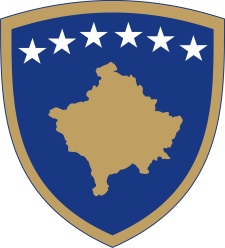 Republika e KosovësRepublika Kosova-Republic of KosovoQeveria - Vlada - Government                              Br. 1/02              Datum: 12.02.2020Na osnovu člana 92. stav 4. i člana 93. stav (4) Ustava Republike Kosovo, na osnovu člana 4 Uredbe br. 02/2011 o oblastima administrativne odgovornosti Kancelarije premijera i ministarstava, izmenjene i dopunjene Uredbom br. 15/2017, sa Uredbom br. 16/2017, Uredbom br. 07/2018, sa Uredbom br. 26/2018 i sa Uredbom br. 30/2018, u skladu sa članom 19 Poslovnika Vlade Republike Kosovo br. 09/2011, Vlada Republike Kosovo je na svojoj sednici održanoj 12. februara 2019. godine, donela sledeću:O D L U K U1. Ukida se odluka Vlade Republike Kosovo br. 04/20 od 20. 04.2017. 2. Plate za pozicije utvrđene odlukom ukinutom u tački 1. vraćaju se na visinu iznosa utvrđenog prethodnim zakonskim propisom. 3. Ova odluka nema uticaja na smanjenje trenutnih plata u pravosudnom sistemu i Ustavnom sudu u skladu sa članom 15. Zakona br. 03/L-121 o Ustavnom sudu Republike Kosovo; član 35. stav 1. i 2. Zakona br. 06/L-054 o sudovima; član 21. stav 1. podstav stavovi 1.1 do 1.10 Zakona br. 03/L-225 za državnog tužioca; član 18, stav 1 Zakona br. 06/L-055 o Sudskom savetu Kosova i član 18. stav 1. Zakona br. 06/L-056 o Tužilačkom savetu. 4. Ova odluka važi dok Ustavni sud ne donese odluku o predmetu KO219 / 19 o proceni ustavnosti Zakona br. 06/L-111 o platama u javnom sektoru. 5. Menja se i dopunjuje Odluka Vlade br. 02/59 od 17.11.2015. tako da se iz stava 2. ove odluke briše tekst: "cele koju su primali tokom poslednjeg meseca svog mandata" briše se i zamenjuje tekstom: "njihova trenutna". 6. Obavezuje se Trezor Kosova, u Ministarstvu finansija i transfera, i druge nadležne institucije na sprovođenje ove odluke. 7. Ova odluka stupa na snagu danom potpisivanja i primjenjuje se od 3. februara 2020. godine.Albin KURTI		___________________                                                                                    Premijer Republike Kosovo   Dostavlja se:zamenicima Premijera svim ministarstvima  (ministrima )generalnom sekretaru KPR-a  Arhivi VladeRepublika e KosovësRepublika Kosova-Republic of KosovoQeveria - Vlada - Government                              Br. 2/02              Datum: 12.02.2020Na osnovu člana 92. stav 4. i člana 93. stav (4) Ustava Republike Kosovo, na osnovu člana 4 Uredbe br. 02/2011 o oblastima administrativne odgovornosti Kancelarije premijera i ministarstava, izmenjene i dopunjene Uredbom br. 15/2017, sa Uredbom br. 16/2017, Uredbom br. 07/2018, sa Uredbom br. 26/2018 i sa Uredbom br. 30/2018, u skladu sa članom 19 Poslovnika Vlade Republike Kosovo br. 09/2011, Vlada Republike Kosovo je na svojoj sednici održanoj 12. februara 2019. godine, donela sledeću:O D L U K U1. Ukidaju se sledeće Odluke Vlade Republike Kosovo; 1.1. Odluka vlade br. 16/36 od 16. marta 2018. za imenovanje nacionalnog koordinatora za državne reforme; 1.2. Odluka vlade br. 03/49 od 29. maja 2018. o imenovanju nacionalnog koordinatora za klimatske promene i pitanja zaštite životne sredine; 1.3. Odluka vlade br. 04/49, od 29. maja 2018. o imenovanju nacionalnog koordinatora za kulturu, omladinu i sport u Republici Kosovo; 1.4. Odluka vlade br. 11/57 od 17. jula 2018. za imenovanje šefa projekta za upravljanje i kontrolu pasa lutalica; 1.5. Odluka vlade br. 07/89, od 12. februara 2019, za imenovanje nacionalnog koordinatora protiv nasilnog ekstremizma i terorizma; 1.6. Odluka vlade br. 03/98, od 18. aprila 2019, za imenovanje nacionalnog koordinatora za integraciju i članstvo u NATO; 1.7. Odluka vlade br. 02/107, od 18. juna 2019. o osnivanju Radne grupe za borbu protiv narkotika kod mladih i bezbednost u školama. 2. Kancelarija premijera i druge relevantne institucije dužni su da sprovode ovu odluku. 3. Odluka stupa na snagu danom potpisivanja.Albin KURTI		___________________                                                                                    Premijer Republike Kosovo   Dostavlja se:zamenicima Premijera svim ministarstvima  (ministrima )generalnom sekretaru KPR-a  Arhivi VladeRepublika e KosovësRepublika Kosova-Republic of KosovoQeveria - Vlada - Government                              Br. 3/02              Datum: 12.02.2020Na osnovu člana 92. stav 4. i člana 93. stav (4) Ustava Republike Kosovo, na osnovu člana 4 Uredbe br. 02/2011 o oblastima administrativne odgovornosti Kancelarije premijera i ministarstava, izmenjene i dopunjene Uredbom br. 15/2017, sa Uredbom br. 16/2017, Uredbom br. 07/2018, sa Uredbom br. 26/2018 i sa Uredbom br. 30/2018, u skladu sa članom 19 Poslovnika Vlade Republike Kosovo br. 09/2011, Vlada Republike Kosovo je na svojoj sednici održanoj 12. februara 2019. godine, donela sledeću:O D L U K UFormira se Komisija za javno-privatno partnerstvo, a sastoji se od sledečih stalnih članova, ministara iz sledećih ministarstava:1.1. Ministarstvo finansija i transfera, 					predsednik;1.2. Ministarstvo ekonomije, zapošljavanja, trgovine, industrije,        Preduzetništvo i strateško ulaganje, 				član;1.3. Ministarstvo za infrastrukturu i životnu sredinu, 			član;1.4. Ministarstvo za lokalnu upravu, član;1.5. Ministarstvo poljoprivrede, šumarstva i ruralnog razvoja, 		član;2. Ministarstvo finansija i transfera i druge nadležne institucije dužni su da sprovedu ovu odluku, u skladu sa Poslovnikom Vlade Republike Kosovo.3. Ukida se Odluka vlade br. 08/13, od 10.11.2017, o imenovanju članova Odbora za javno privatno partnerstvo.4. Odluka stupa na snagu danom potpisivanja    Albin KURTI		___________________                                                                                    Premijer Republike Kosovo   Dostavlja se:zamenicima Premijera svim ministarstvima  (ministrima )generalnom sekretaru KPR-a  Arhivi VladeRepublika e KosovësRepublika Kosova-Republic of KosovoQeveria - Vlada - Government                              Br. 4/02              Datum: 12.02.2020Na osnovu člana 92. stav 4. i člana 93. stav (4) Ustava Republike Kosovo, na osnovu člana 4 Uredbe br. 02/2011 o oblastima administrativne odgovornosti Kancelarije premijera i ministarstava, izmenjene i dopunjene Uredbom br. 15/2017, sa Uredbom br. 16/2017, Uredbom br. 07/2018, sa Uredbom br. 26/2018 i sa Uredbom br. 30/2018, u skladu sa članom 19 Poslovnika Vlade Republike Kosovo br. 09/2011, Vlada Republike Kosovo je na svojoj sednici održanoj 12. februara 2019. godine, donela sledeću:O D L U K U1. Usvaja se preporuka Ministarstva finansija i transfera da se zatraži od Skupštine Republike Kosovo da produži dodelu sredstava za još mesec dana, u skladu sa članom 24. stav 2. Zakona br. 03/L-048 o upravljanju javnim finansijama i odgovornostima, izmenjenog Zakonom br. 03/L-221, Zakonom br. 04/L-116, Zakonom br. 04/L-194, Zakonom br. 05/L-063, Zakonom br. 05/L-007 i sa Zakonom br. 06/l-021.2. Generalni sekretar Kancelarije premijera dužan je da prosledi ovu odluku Skupštini Kosova i da u ime Vlade Republike Kosovo preduzme neophodne procedure za dalju obradu u Skupštini Kosova.3. Odluka stupa na snagu danom potpisivanjaAlbin KURTI		___________________                                                                                    Premijer Republike Kosovo   Dostavlja se:zamenicima Premijera svim ministarstvima  (ministrima )generalnom sekretaru KPR-a  Arhivi VladeRepublika e KosovësRepublika Kosova-Republic of KosovoQeveria - Vlada - Government                              Br. 5/02              Datum: 12.02.2020Na osnovu člana 92. stav 4. i člana 93. stav (4) Ustava Republike Kosovo, na osnovu člana 4 Uredbe br. 02/2011 o oblastima administrativne odgovornosti Kancelarije premijera i ministarstava, izmenjene i dopunjene Uredbom br. 15/2017, sa Uredbom br. 16/2017, Uredbom br. 07/2018, sa Uredbom br. 26/2018 i sa Uredbom br. 30/2018, u skladu sa članom 19 Poslovnika Vlade Republike Kosovo br. 09/2011, Vlada Republike Kosovo je na svojoj sednici održanoj 12. februara 2019. godine, donela sledeću:O D L U K U1. Usvojena je u načelu inicijativa Ministarstva finansija i transfera za pregovore „Sporazuma o uklanjanju dvostrukog oporezivanja i sprečavanju utaje poreza koje se odnose na porez na prihode i kapital, između Vlade Republike Kosovo i Republike Finske. 2. Tokom pregovora ovog sporazuma Ministarstvo finansija i transfera je dužno da procesuira u skladu sa Ustavom Republike Kosovo, Zakonom br. 04/L-052 o međunarodnim sporazumima i drugim valjanim zakonskim odredbama.3. Odluka stupa na snagu danom potpisivanjaAlbin KURTI		___________________                                                                                    Premijer Republike Kosovo   Dostavlja se:zamenicima Premijera svim ministarstvima  (ministrima )generalnom sekretaru KPR-a  Arhivi VladeRepublika e KosovësRepublika Kosova-Republic of KosovoQeveria - Vlada - Government                              Br. 6/02              Datum: 12.02.2020Na osnovu člana 92. stav 4. i člana 93. stav (4) Ustava Republike Kosovo, na osnovu člana 4 Uredbe br. 02/2011 o oblastima administrativne odgovornosti Kancelarije premijera i ministarstava, izmenjene i dopunjene Uredbom br. 15/2017, sa Uredbom br. 16/2017, Uredbom br. 07/2018, sa Uredbom br. 26/2018 i sa Uredbom br. 30/2018, u skladu sa članom 19 Poslovnika Vlade Republike Kosovo br. 09/2011, Vlada Republike Kosovo je na svojoj sednici održanoj 12. februara 2019. godine, donela sledeću:O D L U K U1. Usvojena je u načelu inicijativa Ministarstva finansija i transfera za pregovore „Sporazuma o uklanjanju dvostrukog oporezivanja i sprečavanju utaje poreza vazanog za porez na prihode i kapital, između Vlade Republike Kosovo i Kraljevine Holandije. 2. Tokom pregovora ovog sporazuma Ministarstvo finansija i transfera je dužno da procesuira u skladu sa Ustavom Republike Kosovo, Zakonom br. 04/L-052 o međunarodnim sporazumima i drugim valjanim zakonskim odredbama.3. Odluka stupa na snagu danom potpisivanjaAlbin KURTI		___________________                                                                                    Premijer Republike Kosovo   Dostavlja se:zamenicima Premijera svim ministarstvima  (ministrima )generalnom sekretaru KPR-a  Arhivi VladeRepublika e KosovësRepublika Kosova-Republic of KosovoQeveria - Vlada - Government                              Br. 7/02              Datum: 12.02.2020Na osnovu člana 92. stav 4. i člana 93. stav (4) Ustava Republike Kosovo, člana 29,Zakona br. 03/L-048 o upravljanju javnim finansijama i odgovornostima, sa izvršenim izmenama i dopunam, na osnovu člana 4 Uredbe br. 02/2011 o oblastima administrativne odgovornosti Kancelarije premijera i ministarstava, izmenjene i dopunjene Uredbom br. 15/2017, sa Uredbom br. 16/2017, Uredbom br. 07/2018, sa Uredbom br. 26/2018 i sa Uredbom br. 30/2018, u skladu sa članom 19 Poslovnika Vlade Republike Kosovo br. 09/2011, Vlada Republike Kosovo je na svojoj sednici održanoj 12. februara 2019. godine, donela sledeću:O D L U K UIzdvojena su sredstva u iznosu od ukupno 29.809,10 eura, za projekat GIZ-a koji je podržavo izbeglice iz Republike Albanije, tokom njihovog  boravka u inovativnom Biznis parku u Prizrenu, povodom zemljotresa. Sredstva iz tačke 1. će se preuzeti iz nepredviđenih troškova pod šifrom 232, podprograma nepredviđeni troškovi, pod šifrom 13100, kategorije troškova rezerve i prenose se Ministarstvu finansija u podprogramu trezora pod šifrom 11200, u kategoriji izdataka za subvencije i transfere. i prenose se na račun  GIZ –a pod br. 1110047664000150 ProCredit Bank. Ministarstvo finansija i transfera je dužno da sprovede ovu odluku. Odluka stupa na snagu danom potpisivanjaAlbin KURTI		___________________                                                                                    Premijer Republike Kosovo   Dostavlja se:zamenicima Premijera svim ministarstvima  (ministrima )generalnom sekretaru KPR-a  Arhivi VladeRepublika e KosovësRepublika Kosova-Republic of KosovoQeveria - Vlada - Government                              Br. 8/02              Datum: 12.02.2020Na osnovu člana 92. stav 4. i člana 93. stav (4) Ustava Republike Kosovo, člana 29,Zakona br. 03/L-048 o upravljanju javnim finansijama i odgovornostima, sa izvršenim izmenama i dopunam, na osnovu člana 4 Uredbe br. 02/2011 o oblastima administrativne odgovornosti Kancelarije premijera i ministarstava, izmenjene i dopunjene Uredbom br. 15/2017, sa Uredbom br. 16/2017, Uredbom br. 07/2018, sa Uredbom br. 26/2018 i sa Uredbom br. 30/2018, u skladu sa članom 19 Poslovnika Vlade Republike Kosovo br. 09/2011, Vlada Republike Kosovo je na svojoj sednici održanoj 12. februara 2019. godine, donela sledeću:O D L U K U1. Odobrena je finansijska podrška za uklanjanje štete nastale od prirodne nepogode u opštinama Peć i Istog. Prema izveštaju komisije, šteta iznosi 433.050,00 evra.2. Sredstva iz tačke 1. ove odluke biće izdvojena iz nepredviđenih troškova sa šifrom 232, pod programa nepredviđeni troškovi sa šifrom 13100, kategorija rezervnih rashoda i prenose se na sledeći način:- Opština Peć, program Obrazovanje i nauka podpram Administracija 92095 u kategoriji troškova kapitalnih ulaganja projekta pod šifrom 44829 „Renoviranje osnovnih i srednjih škola“ u iznosu od 297.050,00 evra;- Opština Istok, program obrazovanje i nauku podprogram Administracija 92085 u kategoriji troškova robe i usluge u iznosu od 136.000,00 eura.3. Ministarstvo finansija i transfera je dužno da sprovede ovu odluku.Odluka stupa na snagu danom potpisivanjaAlbin KURTI		___________________                                                                                    Premijer Republike Kosovo   Dostavlja se:zamenicima Premijera svim ministarstvima  (ministrima )generalnom sekretaru KPR-a  Arhivi VladeRepublika e KosovësRepublika Kosova-Republic of KosovoQeveria - Vlada - Government                              Br. 09/02              Datum: 12.02.2020Na osnovu člana 92. stav 4. i člana 93. stav (4) Ustava Republike Kosovo, na osnovu člana 4 Uredbe br. 02/2011 o oblastima administrativne odgovornosti Kancelarije premijera i ministarstava, izmenjene i dopunjene Uredbom br. 15/2017, sa Uredbom br. 16/2017, Uredbom br. 07/2018, sa Uredbom br. 26/2018 i sa Uredbom br. 30/2018, u skladu sa članom 19 Poslovnika Vlade Republike Kosovo br. 09/2011, Vlada Republike Kosovo je na svojoj sednici održanoj 12. februara 2019. godine, donela sledeću:O D L U K U1. Uspostavljena je Radna grupa za koordinaciju aktivnosti i manifestacija kojima će biti obeležena dvanaesta godišnjica proglašenja nezavisnosti Kosova, u sledečem sastavu:1.1. Haki Abazi, drugi zamenik premijera, 				predsedavajući;1.2. Vlora Dumoshi, ministarka kulture, omladine i sporta, 		članica;1.3. Anton Quni, ministar odbrane, 					član;1.4. Emilija Redžepi, Ministarka za administraciju lokalne samouprave, 	član;1.5. Hikmete Bajrami, ministarka obrazovanja, nauke, tehnologije i inovacija, članica.2. Odluka stupa na snagu danom potpisivanjaAlbin KURTI		___________________                                                                                    Premijer Republike Kosovo   Dostavlja se:zamenicima Premijera svim ministarstvima  (ministrima )generalnom sekretaru KPR-a  Arhivi Vlade